NAME: OGWARA UCHE-CHIDI GEORGEMATRICULATION NUMBER: 16/ENG06/084DEPARTMENT: MECHANICAL ENGINEERINGCOURE CODE: MEE 510PROJECT/ PROJECT DESIGN ANSWEREvaluation of mechanical and microstructural properties of tiger-nut fiber mixed with Nano Clay-Epoxy Polymer Composites.MATERIAL SELECTIONANSWERDGBA (EPOXY RESIN)Cobalt acceleratorMEKP (catalyst)Nano clay (purity 99.9%, size 800mm)Tiger-nut fibrePeroxide CatalystFACTORS CONSIDERED WHEN CHOOSING MATERIALsANSWERBudgetAvailabilityWorkabilityAesthetics.DESIGN SPECIFICATIONSANSWERA 1X1 inch size mould was used to create each specimen. The mold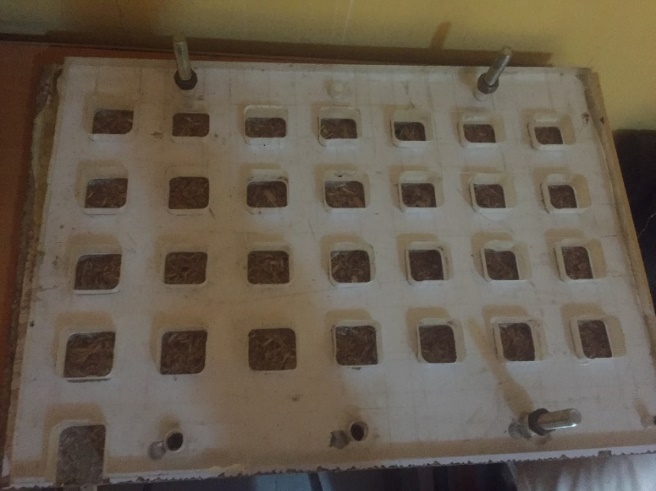 DETAILS DRAWINGANSWERThere were no drawings at this project was a research workBEMEANSWERSTAGE 1 (MATERIALS NEEDED FOR FABRICATION OF SAMPLES)TOTAL: N76, 000STAGE 2CHARACTERIZATION OF THE SAMPLESTOTAL: 66,000THE OVERALL COST IS TO BE N142, 000DESIGN CALCULATIONSANSWERDESIGN PROCESS/ MANUFACTURING ANSWER Preparation and extraction of the natural fiber: Tiger-nut is purchased after which it is washed, blended, juiced the residue is the fiber (which is dried for over a week) the dried fiber is grinded into powder and sieved severally then you have coarse and fine fiber.Preparation of Nano particle and composites: They are purchased from the supplierFabrication of samples is done with the various specified measurements of the various materials, the mixtures are poured in the molds and labelled for identification of different fractions. The mixture is allowed to air dry for about a week and are then removed from the mold. The samples are sent out for characterization: TENSILE STRENGTH ANALYSIS, HARDNESS TESTING, WATER ABSORPION ANALYSIS, SCANNING. S/NMATERIAL DESCRIPTIONQUANTITYUNIT COST(N)COST1NANO CLAY100 GRAMS50,00050,0002EPOXY RESIN5 LITERS3,50017,5003NATURAL PLANT FIBREPROVIDEDPROVIDED4PEROXIDE CATALYST5,0005,0005COBALT ACCELERATOR3,5003,500S/NCHARACTERIZATIONNO. OF SAMPLESUNIT COST(N)COST1TENSILE STRENGTH ANALYSIS62,50015,0002HARDNESS TESTING61,5006,0003WATER ABSORPION ANALYSIS65003,0004SCANNING ELECTRON MICROSCOPE ANALYSIS6700042,000